NATIONAL ASSEMBLY QUESTION FOR WRITTEN REPLYQUESTION NUMBER: 697DATE OF PUBLICATION:  MARCH 2016Ms P T van Damme (DA) to ask the Minister of Communications:(1) Whether (a) her department and (b) any entities reporting to her sponsored any organisations in the (i) 2014-15 and (ii) 2015-16 financial years; if not, what is the position in this regard; if so, (aa) which organisations were sponsored, (bb) by what amount and (cc) what were the activities sponsored in each case in each of the specified financial years; (2) whether (a) her department and (b) any entities reporting to her intend to sponsor any organisations in the 2016-17 financial year; if not, what is the position in this regard; if so, (i) which organisations will be sponsored, (ii) by what amount and (iii) what activities will be sponsored in the specified financial year? NW812EREPLY: MINISTER OF COMMUNICATIONS(1)(a)The Department has not sponsored any organisations in the 2015-16 financial year, and was yet to be established in the 2014-15 financial year.(1)(b)	Brand SA has not sponsored any organisations in the 2014-15 and 2015-16 	financial years.  	FPB has not sponsored any organisations in the 2014-15 and 2015-16 financial 	years and will enter into partnerships with various institutions to save costs and 	for marketing benefits. The said partnerships are herein attached as Annexure 	A. 	MDDA has sponsored the MTN Radio Awards 2015 to an amount of R 78 300 	ex Vat. The sponsorship was for an Award category and was in support of the 	recognition given to the community radio stations by the Awards. As a 	partnership between the MDDA and MTN, the 	MDDA branding was 	incorporated in the promotion of the Awards.	ICASA has not sponsored any organisations in the 2014-15 and 2015-16 	financial years. 	SABC 		1(b) 	(i) Yes.	(ii) Yes. (aa)	2014/15 - Writers Guild of South Africa.2015/16 - Writers Guild of South Africa (Muse Awards).  (bb)	2014/15 - Writers Guild of South Africa:  R37 000.2015/16 - Writers Guild of South Africa (Muse Awards): R50 000. (cc)	2014/15 - 15 Previously disadvantaged youth with the creative writing flair got an opportunity to attend a two day workshop where they had an opportunity to have one-on-one sessions with Andrew Welsh who assisted them with turning their ideas into tangible concepts. They also received course materials which they could use for future idea development. 2015/16 – Support of the local independent production industry.  The annual awards celebrate South African drama writers.(2)(a) The Department does not intend to sponsor any organisations in the 2016-	17 financial year due to budgetary constraints. (1)(b) Brand SA does not intend to sponsor any organisations in the 2016-17 	financial year.	FPB does not intend to sponsor any organisations in the 2016-17 financial year.	MDDA does not intend to sponsor any organisations in the 2015-2016 financial 	year. 	Sponsorships are only considered where they will directly benefit 	community media and encourage media diversity and the MDDA does not 	anticipate that approaches for sponsorship that meet these criteria will 	materialise.	ICASA does not intend to sponsor any organisations in the 2016-17 financial 	year.	SABC intends to sponsor the Durban International Film Festival & Durban  	Film Mart in the 2016-17 financial year.MR NN MUNZHELELEDIRECTOR GENERAL [ACTING]DEPARTMENT OF COMMUNICATIONSDATE:MS AF MUTHAMBI (MP)MINISTER OF COMMUNICATIONSDATE: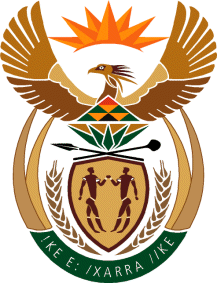 MINISTRY: COMMUNICATIONS
REPUBLIC OF SOUTH AFRICAPrivate Bag X 745, Pretoria, 0001, Tel: +27 12 473 0164   Fax: +27 12 473 0585Tshedimosetso House,1035 Francis Baard Street, Tshedimosetso House, Pretoria, 1000